………………………………………..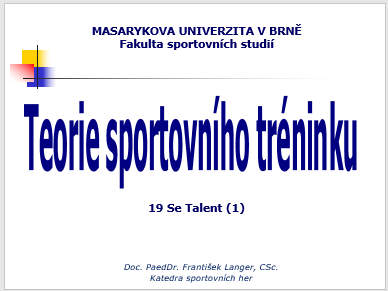 ………………………………………..………………………………………..………………………………………..………………………………………..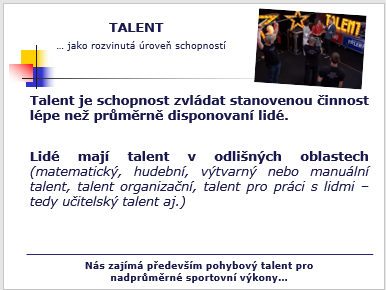 ……………………………………….………………………………………..………………………………………..………………………………………..………………………………………..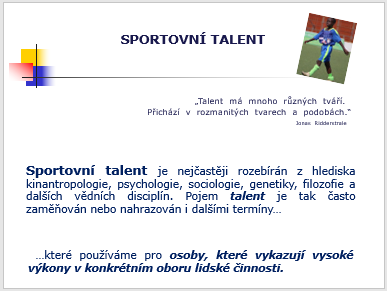 ………………………………………..………………………………………..………………………………………..………………………………………..…………………………………………..………………………………………..………………………………………..………………………………………..………………………………………..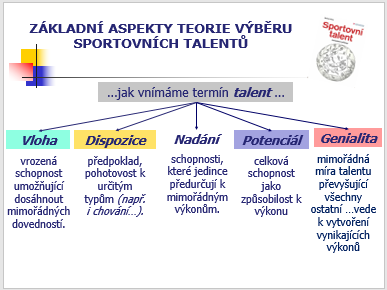 ………………………………………..………………………………………..………………………………………..………………………………………..………………………………………..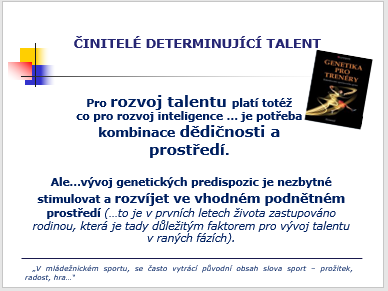 ………………………………………..………………………………………..………………………………………..………………………………………..………………………………………..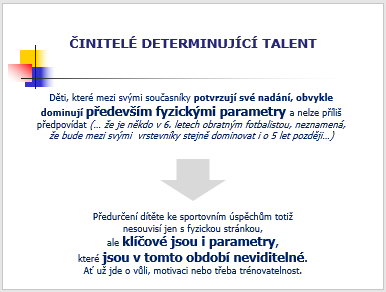 ………………………………………..………………………………………..………………………………………..………………………………………..………………………………………..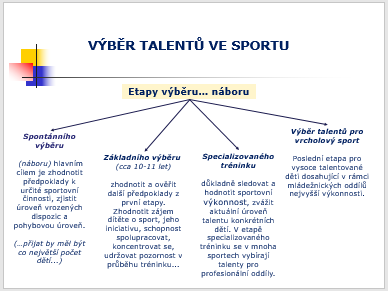 ………………………………………..………………………………………..………………………………………..………………………………………..………………………………………..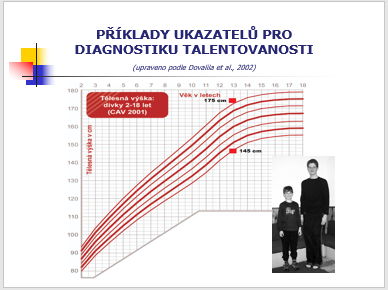 ………………………………………..………………………………………..………………………………………..………………………………………..………………………………………..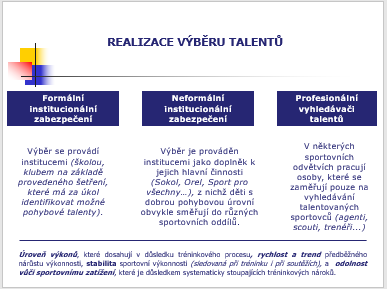 ………………………………………..………………………………………..………………………………………..………………………………………..………………………………………..………………………………………..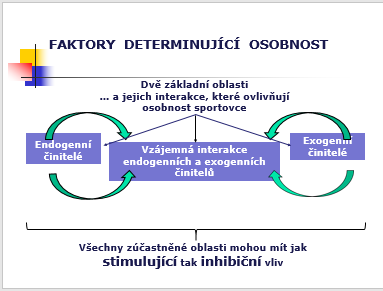 ………………………………………..………………………………………..………………………………………..………………………………………..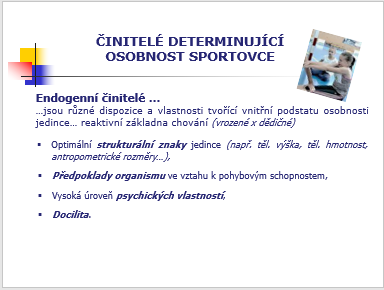 ………………………………………..………………………………………..………………………………………..………………………………………..………………………………………..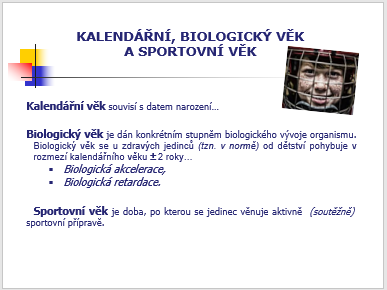 ………………………………………..………………………………………..………………………………………..………………………………………..………………………………………..………………………………………..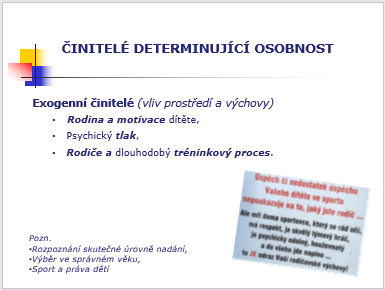 ………………………………………..………………………………………..………………………………………..………………………………………..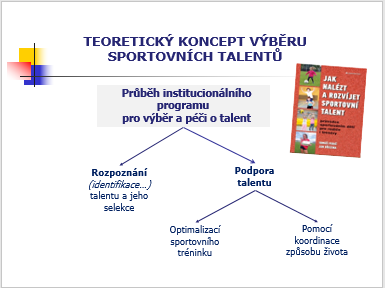 ………………………………………..………………………………………..………………………………………..………………………………………..………………………………………..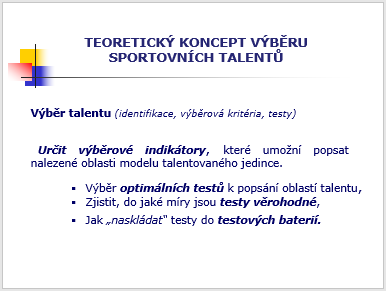 ………………………………………..………………………………………..………………………………………..………………………………………..………………………………………..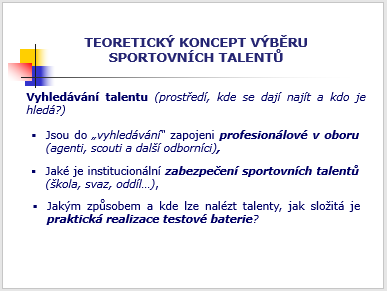 ………………………………………..………………………………………..………………………………………..………………………………………..………………………………………..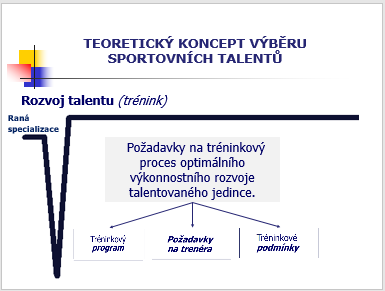 ………………………………………..………………………………………..………………………………………..………………………………………..………………………………………..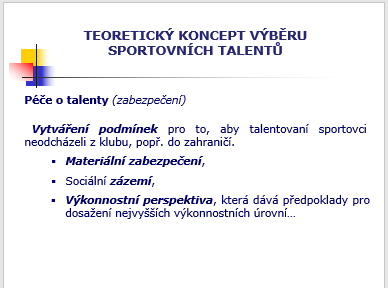 ………………………………………..………………………………………..………………………………………..………………………………………..………………………………………..……………………………………..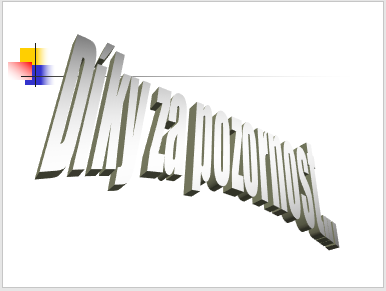 ………………………………………..………………………………………..………………………………………..………………………………………..